                 ҠАРАР                                                                РЕШЕНИЕ03 август 2021й                         № 83                    03 августа 2021гОб утверждении Правил содержания, выпаса и прогона сельскохозяйственных животных в сельском поселении Зигазинский сельсовет муниципального района Белорецкий район Республики БашкортостанВ целях упорядочения содержания, выпаса и прогона сельскохозяйственных животных в сельском поселении Зигазинский сельсовет, обеспечения проведения профилактических мероприятий по предупреждению заразных и иных заболеваний животных, создания условий, исключающих повреждение зеленых насаждений, причинение вреда здоровью людей и ущерба имуществу физических и юридических лиц, предупреждения случаев кражи сельскохозяйственных животных, в соответствии с Федеральным законом от 06 октября 2003 года  № 131 – ФЗ «Об общих принципах организации местного самоуправления в Российской Федерации», Законом Российской Федерации от 14 мая 1993 года № 4979-1 «О  ветеринарии», Федеральным законом от 30 марта 1999 года  № 52- ФЗ «О санитарно- эпидемиологическом благополучии населения»,  законом Республики Башкортостан № 404-з от 30.05.2011 года «Об упорядочении выпаса и погона сельскохозяйственных животных на территории Республики Башкортостан»,  Положения о содержании домашних животных на территории сельского поселения, руководствуясь Уставом  сельского поселения Зигазинский сельсовет муниципального района Белорецкий район Республики Башкортостан    Совет сельского поселения Зигазинский сельсовет муниципального района Белорецкий район Республики БашкортостанРЕШИЛ:Утвердить правила содержания, выпаса и прогона сельскохозяйственных животных в сельском поселении Зигазинский сельсовет муниципального района Белорецкий район Республики Башкортостан (Приложение№1)Утвердить маршрут и время прогона сельскохозяйственных животных до места выпаса на территории сельского поселении Зигазинский сельсовет муниципального района Белорецкий район Республики Башкортостан (Приложение№2)     3. Обнародовать данное решение на информационном стенде в здании     Администрации сельского поселения Зигазинский сельсовет и разместить на    официальном сайте администрации сельского поселения Зигазинский сельсовет муниципального района Белорецкий район Республики Башкортостан.     4. Контроль по исполнению данного решения возложить на постоянную комиссию     Совета сельского поселения Зигазинский сельсовет по земельным вопросам, благоустройству и экологии.   Глава Сельского поселения                                                Р.Р. ЯныбаевПриложение №1Утверждено решением Совета сельского поселения Зигазинский сельсовет муниципального района Белорецкий район Республики Башкортостан № 83 от «03» августа 2021 г.Правила содержания, выпаса и прогона сельскохозяйственных животных в сельском поселении Зигазинский сельсовет муниципального района Белорецкий район Республики Башкортостан1. Общие положения1.1. Настоящие Правила обязательны для исполнения юридическими лицами, индивидуальными предпринимателями и гражданами, содержащими сельскохозяйственных животных.1.2. В настоящих Правилах применяются следующие понятия:1.2.1. Сельскохозяйственные животные - лошади, крупный рогатый скот, овцы, козы, птицы и другие животные, содержащиеся в личных подсобных хозяйствах граждан и у юридических лиц, используемые в целях производства животноводческой продукции, необходимым условием содержания которых является выпас. Далее по тексту - животные.1.2.2. Владелец сельскохозяйственных животных - физическое или юридическое лицо, которое владеет, распоряжается и (или) пользуется сельскохозяйственными животными на праве собственности или на основании иных вещных прав. Далее по тексту - владелец животных.1.2.3.Прогон сельскохозяйственных животных - передвижение сельскохозяйственных животных от места их постоянного нахождения до места выпаса и обратно;1.2.4. Выпас сельскохозяйственных животных - контролируемое пребывание на пастбище сельскохозяйственных животных в специально отведенных местах.1.2.5. Табун - организованная для вывода на пастбище группа сельскохозяйственных животных: крупнорогатого скота, мелкорогатого скота, лошадей.1.2.6. Табунщик - уполномоченное владельцами сельскохозяйственных животных физическое лицо, который осуществляет прогон, выпас табуна, и несет ответственность за сохранность табуна. Как правило, это владелец животных, члены его хозяйства, который согласно очередности в определенный день пасет табун. Также табунщиком могут быть лица, исполняющие эту обязанность по договору (устный или письменный) найма за плату или безвозмездно.1.2.7. Безнадзорные животные - животные, безнадзорно находящиеся или перемещающиеся вне установленных мест без надзора собственника или уполномоченного лица.1.2.8. Зеленые насаждения - дикорастущие и искусственно посаженные деревья и кустарники, травяной слой, газоны и цветы на всей территории сельского поселения Зигазинский сельсовет1.2.9. Повреждение зеленых насаждений - причинение вреда кроне, стволу, ветвям древесно-кустарниковых растений, их корневой системе, повреждение надземной части и корневой травянистых растений, не влекущее прекращение роста;1.2.10. Уничтожение зеленых насаждений - приведение зеленых насаждений в полную негодность, при которой они навсегда утрачивают свою экономическую и эстетическую ценность;1.2.11.  Отлов - мероприятие по задержанию безнадзорных животных;1.2.12. Целью настоящих Правил является упорядочение содержания, выпаса, прогона сельскохозяйственных животных в сельском поселении Зигазинский сельсовет, обеспечение проведения профилактических мероприятий по предупреждению заболеваний животных болезнями, создание условий, причинение вреда здоровью людей и ущерба имуществу физических и юридических лиц, профилактику случаев кражи сельскохозяйственных животных.2.Содержание животных2.1. Содержание животных допускается при условии соблюдения санитарно-гигиенических норм, ветеринарных норм и настоящих Правил.2.2. Ответственность за здоровье, содержание и использование животных несут их владельцы. 2.3. Владельцы животных обязаны:         2.3.1. не допускать свободного выпаса и бродяжничества сельскохозяйственных домашних животных по сельскому поселению;         2.3.2. гуманно обращаться с сельскохозяйственными домашними животными;         2.3.3. соблюдать санитарно-гигиенические и ветеринарные правила содержания сельскохозяйственных животных;          2.3.4. представлять органам официального ветеринарного контроля сельскохозяйственных домашних животных для осмотра, и ежегодного забора крови для лабораторных исследований, незамедлительно извещать о случаях внезапной гибели или подозрении на инфекционные заболевания, а также об их необычном поведении и до прибытия специалистов в области ветеринарии принять меры по изоляции животных, подозреваемых в заболевании;          2.3.5. выполнять предписания должностных лиц органов местного самоуправления, органов государственного санитарно-эпидемиологического и ветеринарного контроля;          2.3.6. не допускать загрязнения окружающей природной среды отходами животноводства;          2.3.7. соблюдать правила прогона по населенному пункту и выпас сельскохозяйственных  животных;          2.3.8. выполнять иные требования, установленные законодательством.          2.3.9. осуществлять хозяйственные и ветеринарные мероприятия, обеспечивающие предупреждение болезней животных и безопасность в ветеринарно-санитарном отношении продуктов животноводства, содержать в надлежащем состоянии животноводческие помещения и сооружения для хранения кормов не допускать загрязнения окружающей среды отходами животноводства;            2.3.10. выполнять указания специалистов в области ветеринарии о проведении мероприятий по профилактике болезней животных и борьбе с этими болезнями.   2.4. Утилизация биологических отходов производится в соответствие с ветеринарно-санитарными правилами    2.5.. Запрещается сброс биологических отходов в водоемы, реки и болота так же в бытовые мусорные контейнеры и вывоз их на свалки, и полигоны для захоронения.    2.6. Учет-Регистрация животных осуществляется Администрацией сельского поселения Зигазинский сельсовет в Похозяйственней книге в соответствии с правилами содержания сельскохозяйственных животных.            2.6.1. При регистрации владелец сельскохозяйственного животного (кроме сельхоз. предприятий) должен быть ознакомлен с настоящими Правилами.           2.6.2. В случае передачи (продажи) и забоя сельскохозяйственного животного владелец сельскохозяйственного животного обязан уведомить Администрацию и снять с регистрации сельскохозяйственное животное.Прогон и выпас животных3.1. Прогон сельскохозяйственных животных осуществляется под обязательным надзором владельцев сельскохозяйственных животных либо лиц, ими уполномоченных. Запрещается прогон сельскохозяйственных животных по территории жилых, производственных массивов, детских площадок, скверов, парков, других мест общего пользования.3.2. Выпас сельскохозяйственных животных осуществляется на огороженных или неогороженных пастбищах, на привязи либо без нее под наблюдением владельцев или лиц, ими уполномоченных.3.3.  Перед началом сезона выпаса органом местного самоуправления отводятся земельные участки для организации пастбища. Порядок и очередность выпаса определяется решением собрания владельцев животных.3.4. Маршрут и время прогона сельскохозяйственных животных до места выпаса определяется в приложении N 1 к данному Порядку. Места пересечения автодорог с маршрутом прогона сельскохозяйственных животных обозначаются специальным дорожным указателем.3.5. Владельцы обязаны своевременно выпускать животных с мест постоянного содержания, к месту выпаса и обратно, не допуская беспризорное нахождение животных. 3.6. Запрещается выпас:-  в ночное время (местного времени 22ч.00м -6ч.00м); - около автомобильных дорог с интенсивным движением;  -  на болотистых, топких местах;-  на крутых горных, каменистых склонах;-  около водоемов, имеющих крутые обрывы;- на территории насосных скважин, автозаправок, трансформаторных электро-подстанций, линий электропередач высокого напряжения; сенокосах и др. сельхозугодиях.4. Безнадзорные животные4.1. Сельскохозяйственные животные, находящиеся в жилой зоне населенных пунктов, проезжей части дорог, улиц, скверах, парках, зонах отдыха граждан и в других общественных местах без сопровождения, относятся к категории безнадзорных и к ним могут быть применены меры, предусмотренные законодательством Российской Федерации, Республики Башкортостан и настоящими Правилами.4.2. Безнадзорные животные задерживаются и содержатся на загороженной территории площадью 800 кв.м. кадастровый номер 02:11:080102:269 по адресу с. С. Зигаза, ул. Октябрьская д. 30, рядом с территорией Почта России.4.3. В журнале задержанных животных фиксируется по графам масть, мета, описание особенностей животного, число, когда и кем оно было задержано, время, место задержания.4.4. В доступном для всеобщего ознакомления месте населенного пункта вывешивается информация уведомительного характера.4.5. Содержание животных производится в соответствии с требованиями норм Гражданского кодекса Российской Федерации, ветеринарных, санитарных норм. 4.6. При установлении собственника (владельца), задержанное животное передается по акту приема-передачи с фиксацией паспортных данных собственника (владельца). Собственник животного также возмещает расходы, связанные с отловом и с содержанием животного, с вычетом выгод, извлеченных от пользования им.Ответственность5.1  Вред, причиненный животным личности или имуществу гражданина, а также вред, причиненный имуществу юридического лица вследствие нарушения настоящих правил, подлежит возмещению владельцем животного, причинившим вред, в полном объеме в соответствии с законодательством Российской Федерации. В правоотношениях, регулирующих возмещение причиненного вреда животными в определенных случаях (бесконтрольность, безнадзорность, вредность, создание аварийных ситуаций на дорогах, помех дорожному движению) могут применяться нормы Гражданского кодекса РФ в части причинения вреда источником повышенной опасности (статья 1079 ГК РФ). Обязанность возмещения вреда возлагается на юридическое лицо или гражданина, которые владеют источником повышенной опасности на праве собственности, праве хозяйственного ведения или праве оперативного управления либо на ином законном основании.5.2   Должностные лица и граждане, виновные в нарушении настоящих Правил несут дисциплинарную, административную, уголовную и иную ответственность согласно Кодексу Республики Башкортостан об административных правонарушениях,  нарушение порядка выпаса и прогона сельскохозяйственных животных, установленного нормативными правовыми актами Республики Башкортостан, муниципальными нормативными правовыми актами, если указанное деяние не образует состав правонарушения, предусмотренного законодательством Российской Федерации, влечет наложение административного штрафа на граждан в размере от одной тысячи до трех тысяч рублей.
                 Повторное совершение указанного административного правонарушения влечет наложение административного штрафа на граждан в размере от трех тысяч до пяти тысяч рублей.В случае дорожно-транспортного происшествия с участием животного ущерб, нанесенный хозяину автомобиля, должен возместить владелец животного. Если в ДТП имеются пострадавшие, на владельца животного – участника ДТП предусмотрена уголовная ответственность в соответствии с Уголовным кодексом РФ.Приложение №2 кПРАВИЛАМсодержания, выпаса и прогона сельскохозяйственных животных в сельском поселении Зигазинский сельсовет муниципального района Белорецкий район Республики БашкортостанМАРШРУТ И ВРЕМЯПРОГОНА СЕЛЬСКОХОЗЯЙСТВЕННЫХ ЖИВОТНЫХ ДО МЕСТА ВЫПАСА НА ТЕРРИТОРИИ СЕЛЬСКОГО ПОСЕЛЕНИЯ ЗИГАЗИНСКИЙ СЕЛЬСОВЕТ МУНИЦИПАЛЬНОГО РАЙОНА БЕЛОРЕЙКИЙ РАЙОНРЕСПУБЛИКИ БАШКОРТОСТАН                                          Глава Сельского поселения                                                                   Р.Р. ЯныбаевБАШКОРТОСТАН РЕСПУБЛИКАһЫБЕЛОРЕТ РАЙОНЫмуниципаль районЫНЫңЕгәҙе АУЫЛ СОВЕТЫАУЫЛ БИЛәМәһЕХАКИМИәТЕ453552, БР, Белорет районы,Егәҙе ауылы,  Мәктәп  урамы, 8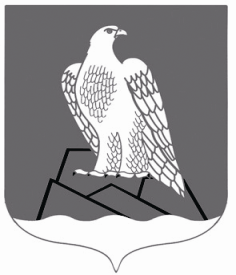 СОВЕТСЕЛЬСКОГО ПОСЕЛЕНИЯЗИГАЗИНСКИЙ СЕЛЬСОВЕТМуниципального района Белорецкий район РЕСПУБЛИКИ БАШКОРТОСТАН453552, РБ, Белорецкий район,с.Зигаза, ул.Школьная, 8Время Маршрут прогона Место выпасаНаселенные пунктыМаршрут прогона сельскохозяй-ственных животных до меставыпасаМесто выпаса сельскохозяйственных животныхУтро лето с 6:00 до 8.00весна–осеньс7:00 до 9:00Вечер лето с 20:00 до 22:00весна – осеньс18:00 до20:001) с.Зигаза1. ул. Советская, ул. Школьная, ул. Оборонная, ул. Больничная2. ул. Горная, ул. Октябрьская, ул. Комсомольская, ул. Шайхулова, ОбороннаяС конца ул. Школьная сторону р. ЗилимС левой стороны дороги Зигаза - Уметбаево